Homework 7.4   Distribution of  a  Monomial to a Polynomial		Algebra 1				KittName:___________________________________________Date:________________________________Period:_______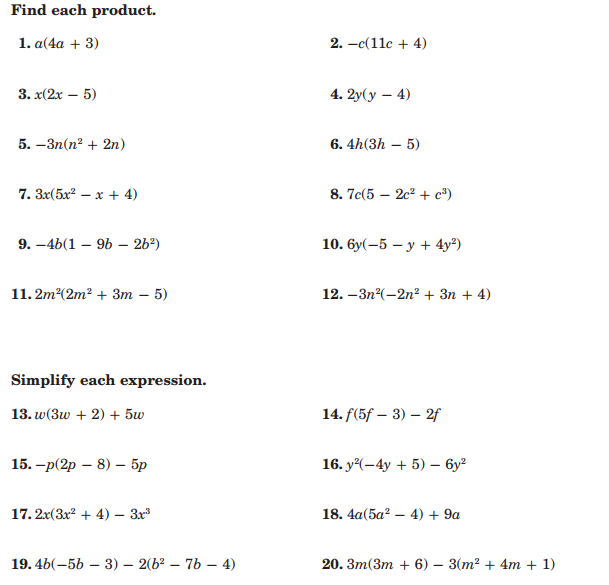 